Tuesday 6th October 2020LO: To describe a character's appearance.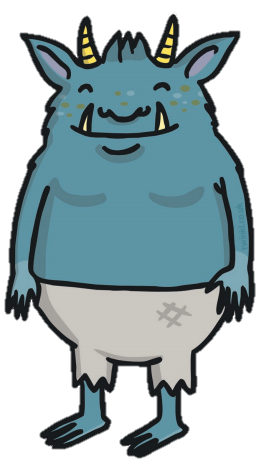 